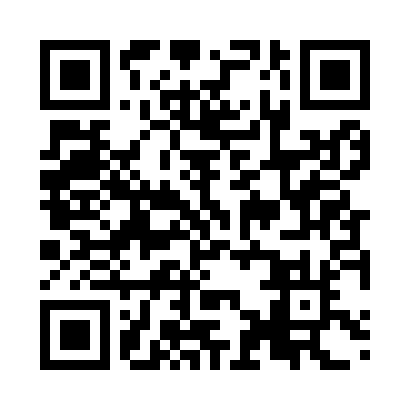 Prayer times for Alcantara, BrazilWed 1 May 2024 - Fri 31 May 2024High Latitude Method: NonePrayer Calculation Method: Muslim World LeagueAsar Calculation Method: ShafiPrayer times provided by https://www.salahtimes.comDateDayFajrSunriseDhuhrAsrMaghribIsha1Wed4:435:5411:553:165:557:032Thu4:425:5411:553:165:557:023Fri4:425:5411:543:165:557:024Sat4:425:5411:543:165:557:025Sun4:425:5411:543:165:557:026Mon4:425:5411:543:165:557:027Tue4:425:5411:543:165:557:028Wed4:425:5411:543:175:557:029Thu4:425:5411:543:175:547:0210Fri4:415:5411:543:175:547:0211Sat4:415:5411:543:175:547:0212Sun4:415:5411:543:175:547:0213Mon4:415:5411:543:175:547:0314Tue4:415:5411:543:175:547:0315Wed4:415:5411:543:175:547:0316Thu4:415:5411:543:175:547:0317Fri4:415:5411:543:175:547:0318Sat4:415:5411:543:185:547:0319Sun4:415:5411:543:185:547:0320Mon4:415:5411:543:185:547:0321Tue4:415:5411:543:185:547:0322Wed4:415:5411:543:185:547:0323Thu4:415:5411:543:185:547:0424Fri4:415:5511:553:185:547:0425Sat4:415:5511:553:195:557:0426Sun4:415:5511:553:195:557:0427Mon4:415:5511:553:195:557:0428Tue4:415:5511:553:195:557:0429Wed4:415:5511:553:195:557:0530Thu4:415:5511:553:195:557:0531Fri4:425:5611:553:205:557:05